Auftrag: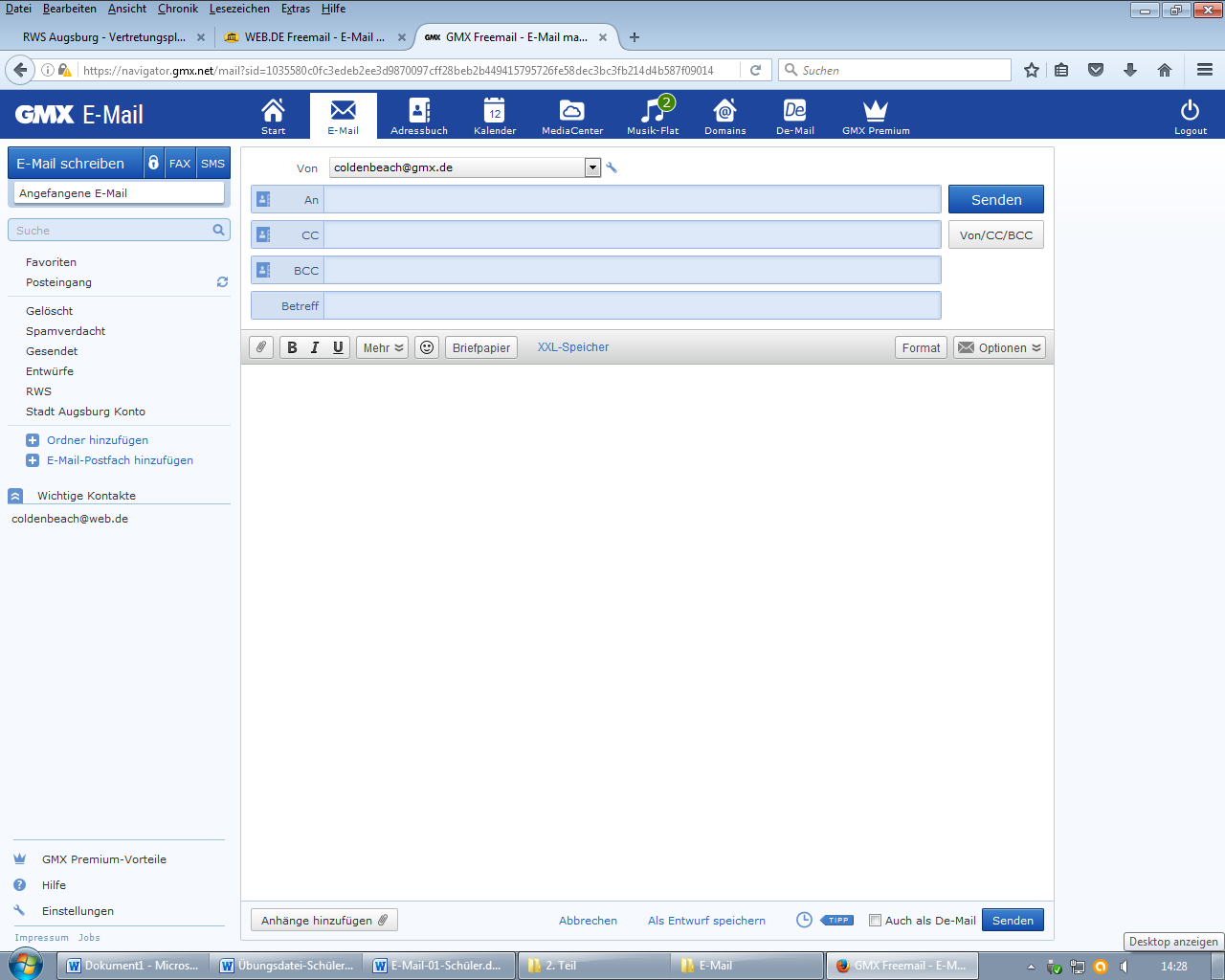 Ordne die einzelnen E-Mail-Bestandteile in die richtige Reihenfolge. Hinweis: Ernst Haft soll als E-Mail-Empfänger nicht erkennbar sein.